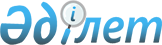 О внесении изменения в приказ Министра обороны Республики Казахстан от 24 марта 2005 года № 120 "Об утверждении Правил прохождения испытательного срока и стажировки лицами, впервые поступающими на службу в органы военной полиции"
					
			Утративший силу
			
			
		
					Приказ Министра обороны Республики Казахстан от 5 мая 2021 года № 284. Зарегистрирован в Министерстве юстиции Республики Казахстан 11 мая 2021 года № 22733. Утратил силу приказом Министра обороны Республики Казахстан от 31 мая 2023 года № 528.
      Сноска. Утратил силу приказом Министра обороны РК от 31.05.2023 № 528 (вводится в действие по истечении десяти календарных дней после дня его первого официального опубликования).
      ПРИКАЗЫВАЮ:
      1. Внести в приказ Министра обороны Республики Казахстан от 24 марта 2005 года № 120 "Об утверждении Правил прохождения испытательного срока и стажировки лицами, впервые поступающими на службу в органы военной полиции" (зарегистрирован в государственном реестре нормативных правовых актов под № 3563) следующее изменение:
      Правила прохождения испытательного срока и стажировки лицами, впервые поступающими на службу в органы военной полиции, изложить в новой редакции согласно приложению к настоящему приказу.
      2. Главному управлению военной полиции Вооруженных Сил Республики Казахстан в установленном законодательством Республики Казахстан порядке обеспечить:
      1) государственную регистрацию настоящего приказа в Министерстве юстиции Республики Казахстан;
      2) размещение настоящего приказа на интернет-ресурсе Министерства обороны Республики Казахстан после его первого официального опубликования;
      3) направление сведений в Юридический департамент Министерства обороны Республики Казахстан об исполнении мероприятий, предусмотренных подпунктами 1) и 2) настоящего пункта в течение десяти календарных дней со дня его первого официального опубликования.
      3. Настоящий приказ довести до должностных лиц в части, их касающейся.
      4. Настоящий приказ вводится в действие по истечении десяти календарных дней после дня его первого официального опубликования.
      5. Контроль за исполнением настоящего приказа возложить на курирующего заместителя Министра обороны Республики Казахстан. Правила прохождения испытательного срока и стажировки лицами, впервые поступающими на службу в органы военной полиции Глава 1. Общие положения
      1. Настоящие Правила определяют порядок прохождения испытательного срока и стажировки лицами, впервые поступающими на воинскую службу в органы военной полиции Вооруженных Сил Республики Казахстан (далее – органы военной полиции).
      2. С лицами, впервые поступающими на службу в органы военной полиции (далее - кандидаты), проводится беседа начальником структурного подразделения военной полиции, с оформлением соответствующего листа беседы по форме, согласно приложению 1 к настоящим Правилам.
      Кандидатам доводятся требования, предъявляемые к военнослужащему органов военной полиции, об установлении испытательного срока и стажировки в течение двух месяцев, из них один месяц обучение в центре подготовки специалистов военной полиции (далее – центр) и один месяц непосредственно по будущему месту службы.
      3. С кандидатами в период прохождения испытательного срока, заключается трудовой договор на срок, не превышающий трех месяцев, в соответствии с трудовым законодательством Республики Казахстан. Глава 2. Обучение в центре
      4. Кандидаты во время прохождения испытательного срока проходят специальное первоначальное обучение в центре в течение одного месяца.
      В период прохождения специального первоначального обучения, кандидаты размещаются на территории центра.
      5. При прохождении специального первоначального обучения, приказом начальника центра кандидаты зачисляются в списки переменного состава. 
      6. Кандидаты пользуются учебными аудиториями, кабинетами, классами, библиотеками, спортивными залами и учебным инвентарем центра. 
      7. Кандидаты во время прохождения обучения:
      1) изучают деятельность органов военной полиции, его структурных подразделений без допуска к сведениям, составляющих государственные секреты, либо содержащих служебную информацию ограниченного распространения;
      2) овладевают теоретическими знаниями и практическими навыками, опытом деятельности служб, подразделений военной полиции;
      3) в установленные сроки выполняют все виды учебной работы, предусмотренные учебной программой утвержденной приказом начальника Главного управления военной полиции Вооруженных Сил Республики Казахстан; 
      4) выполняют законные требования старших начальников.
      8. При невыполнении учебного плана, выражающемся в неудовлетворительных оценках текущего и итогового контроля, по двум дисциплинам и более, кандидаты отчисляются из центра и направляются в органы военной полиции, где ими был заключен трудовой договор.
      9. В случае болезни кандидата выразившейся в отсутствии десять и более учебных дней, кандидат направляется на повторное специальное первоначальное обучение. 
      В случае болезни кандидата менее десяти учебных дней, кандидату предоставляются учебные материалы для самостоятельной подготовки под руководством преподавателей.
      Кандидат в случае болезни, представляет подтверждающие документы. 
      10. Кандидатам, успешно сдавшим выпускные экзамены, выдается характеристика, а также свидетельство об окончании специального первоначального обучения, по форме согласно приложению 2 к настоящим Правилам. Глава 3. Прохождение испытательного срока и стажировки
      11. По окончании обучения в центре, кандидаты направляются к месту прохождения испытательного срока.
      12. При неудовлетворительном результате испытания с кандидатом расторгается трудовой договор как не прошедшим испытательный срок.
      13. Кандидат, успешно прошедший испытательный срок призывается: 
      1) на должность состава офицеров в течение трех месяцев;
      2) на должность состава сержантов (старшин) и солдат в течение двух месяцев.
      14. Кандидатам, проходящим испытательный срок, оплата производится в соответствии с постановлением Правительства Республики Казахстан от 31 декабря 2015 года № 1193 "О системе оплаты труда гражданских служащих, работников организаций, содержащихся за счет средств государственного бюджета, работников казенных предприятий".
      15. Основной целью стажировки кандидатов является:
      1) установление профессионального уровня и подготовленности;
      2) закрепление знаний и профессиональных навыков, полученных при обучении в центре.
      16. В период стажировки кандидаты находятся в подчинении начальника соответствующего подразделения, где кандидат проходит стажировку.
      17. Начальники структурных подразделений органов военной полиции устанавливают режим работы кандидата.
      18. Основные задачи стажировки:
      1) приобретение и совершенствование кандидатами профессиональных знаний, умений и навыков по обеспечению правопорядка, пресечению и предупреждению правонарушений в Вооруженных Силах Республики Казахстан;
      2) развитие у кандидатов личных и деловых качеств, дисциплинированности;
      3) приобретение и совершенствование кандидатами навыков по применению специальных средств, в соответствии со статьей 12 Закона Республики Казахстан "Об органах военной полиции";
      4) приобретение навыков по оформлению служебных документов.
      19. Кандидат в период стажировки ознакамливается со служебными документами, находящимися в производстве органа военной полиции и другими материалами в объеме, определяемых индивидуальным заданием, планом работы, по форме согласно приложению 3 к настоящим Правилам.
      20. Кандидат, проходящий стажировку:
      1) в соответствии с функциональными обязанностями по занимаемой должности составляет индивидуальное задание, план работы, который согласовывается, контролируется непосредственным начальником и утверждается начальником органа военной полиции; 
      2) изучает особенности несения воинской службы по специальности;
      3) изучает приемы и методы несения службы;
      4) приобретает и закрепляет навыки по несению воинской службы;
      5) изучает нормативные правовые акты, касающиеся деятельности органов военной полиции;
      6) своевременно вносит записи о проделанной работе в индивидуальный план работы;
      7) еженедельно отчитывается перед руководителем стажировки о проделанной работе.
      21. По окончании испытательного срока на каждого кандидата, непосредственным начальником составляется характеристика.
      В характеристике отражается качество выполненного кандидатом задания и индивидуальных планов, степень его профессиональной подготовленности к выполнению служебных обязанностей, знание руководящих документов и умение пользоваться ими в работе, морально-волевые качества, дисциплинированность, исполнительность, общий уровень развития, подготовленность к несению службы по соответствующей должности.
      Все материалы, подтверждающие прохождение кандидатом испытательного срока, направляются в Главное управление военной полиции Вооруженных Сил Республики Казахстан, для последующей работы по призыву в органы военной полиции.
      22. При досрочном расторжении с кандидатом трудового договора, в результате отчисления из центра, либо неудовлетворительном прохождении испытательного срока, кандидатом действия начальников органов военной полиции обжалуются в установленном законодательством Республики Казахстан порядке.  Лист беседы с кандидатом в органы военной полиции
      С листом беседы ознакомлен, изложенные в нем требования:________________ 
      ____________________________________________________________________
      ____________________________________________________________________
      Кандидат ___________________________________________________________                     (воинское звание запаса, подпись, Ф.И.О. (при его наличии) 
      Беседу провел: ______________ ____________ ____________________________                         (воинское звание) (подпись) (Ф.И.О. (при его наличии) 
      "___" ________20__ года.
      Лицевая сторона
      Внутренняя сторона
      Примечание:
      1. Свидетельство состоит из обложки формата А4 в альбомном виде (размер 297х210 . миллиметров) из глянцевой бумаги, лицевая сторона светло-голубого фона, внутренняя сторона белого фона.
      2. На обложке свидетельства размещается:
      1) выполненная черным цветом надпись: "Қазақстан Республикасының Қорғаныс министрлігі Әскери полиция мамандарын даярлау орталығы";
      2) по центру, изображение знака органов военной полиции Вооруженных Сил Республики Казахстан;
      3) под изображением знака органов военной полиции Вооруженных Сил Республики Казахстан – название на казахском языке.
      3. Внутренняя сторона свидетельства печатается типографским способом, (без учета данных, чтобы вносимые в них записи могли выполняться каллиграфическим почерком или с помощью печатающих устройств).
      4. На левой внутренней стороне свидетельства указывается содержание на казахском языке, а на правой стороне — идентичное содержание на русском языке. Индивидуальное задание и план работы кандидата в период прохождения стажировки
      "___"_____20__ года ________________                    (населенный пункт)  
      1. Индивидуальное задание  
      Кандидата ___________________________________________________________             (воинское звание запаса, Ф.И.О. (при его наличии)____________________________________________________________________             (наименование планируемой должности и подразделения)____________________________________________________________________________________________________________________________________________________________________________________________________________________________________________________________________________________________________________________________________________________________________________________________________________________________________________________________________________________________________________________________________________________________________________________________________________________________________Кандидат ____________________________________________________________             (воинское звание запаса, подпись, Ф.И.О. (при его наличии) 
      Согласовано
      Начальник подразделения: 
      _____________ ____________ __________________________________________ (воинское звание) (подпись)             (Ф.И.О. (при его наличии)   2. Индивидуальный план работы  Кандидата __________________________________________________________             (воинское звание запаса, Ф.И.О. (при его наличии) ____________________________________________________________________             (наименование планируемой должности и подразделения)
      Вывод по результатам стажировки: ____________________________________ ___________________________________________________________________ ___________________________________________________________________ ___________________________________________________________________ Начальник подразделения: _______________ ____________ ______________________                           (воинское звание) (подпись) (Ф.И.О. (при его наличии)  "___"_____20__ года  С выводом по результатам стажировки ___________________________________________________________________________________________________________________Начальник _________________________________________________________________                         (наименование органа военной полиции)  _______________________________________________________________ гарнизона                           (наименование гарнизона)   ________________ ____________ __________________________________ (воинское звание) (подпись)             (Ф.И.О. (при его наличии)  "___" ________20__ года.
					© 2012. РГП на ПХВ «Институт законодательства и правовой информации Республики Казахстан» Министерства юстиции Республики Казахстан
				
      Министр обороны Республики Казахстан 

Н. Ермекбаев
Приложение к приказу 
Министра обороны
Республики Казахстан
от 5 мая 2021 года № 284Утверждены приказом
Министра обороны
Республики Казахстан
от 24 марта 2005 года №120Приложение 1 к Правилам 
прохождения испытательного
срока и стажировки лицами,
впервые поступающими на 
службу в органы военной полицииФорма № п/п Содержание беседы Ответы
1.
2.
3.
4.
5.Приложение 2 к Правилам 
прохождения испытательного
срока и стажировки лицами,
впервые поступающими на 
службу в органы военной полицииФорма
Қазақстан РеспубликасыныңҚорғаныс министрлігі
Әскери полиция мамандарындаярлау орталығы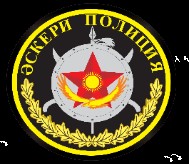 
КУӘЛІК
 Арнайы бастапқы оқудан   өту туралы  
КУӘЛІК №________
Запастағы____________________________
_____________________________________
_____________________________________
оның Әскери полиция мамандарын даярлау  орталығында 20_жылғы "_" __ – 20 __жылғы "__"__ кезеңде оқу курсынан өткені туралы берілді және мынадай білімді көрсетті:
Қоғамдық қауіпсіздікті қамтамасыз ету _______________
Қылмыстық қудалау ________________
Құқықтық даярлық  және арнайы пәндер  __________________________________
Дене шынықтыру дайындығы _______________
 Әскери полиция мамандарын даярлау орталығының бастығы
____________ _____________________________(әскери атағы) (аты, тегі)
М.О. 20___ жылғы "__"____
СВИДЕТЕЛЬСТВО №______  
о прохождении специального  первоначального обучения
Выдано___________________запаса
_______________________________
_______________________________
о том, что он прошел курс обучения в Центре подготовки специалистов  военной полиции в период с "_" __20_ года по "_" ___20__ года и показал следующие  знания:
Обеспечение общественной безопасности _________________________________
Уголовное преследование  _________________________________
Правовая подготовка и специальные дисциплины ______________
Физическая подготовка ______________
Начальник Центра подготовки специалистов военной полиции
________________ __________________(воинское звание) (имя, фамилия)
М.П. "__"____ 20__ годаПриложение 3 к Правилам 
прохождения испытательного
срока и стажировки лицами,
впервые поступающими на 
службу в органы военной полицииФормаУтверждаю
Начальник __________________
(наименование органа 
военной полиции)
___________________________ 
гарнизона (наименование гарнизона)
______________ ________ 
_______________________
(воинское звание) (подпись) (Ф.И.О. (при его наличии)
"___" ________20__ года
Дата
Название мероприятия
Результаты контроля